
各类别考试科目与时间安排如下：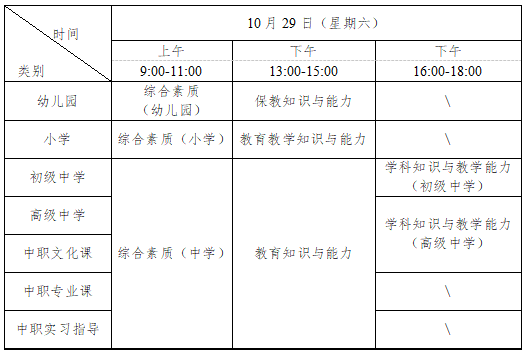 